KOLHAN UNIVERSITY, CHAIBASA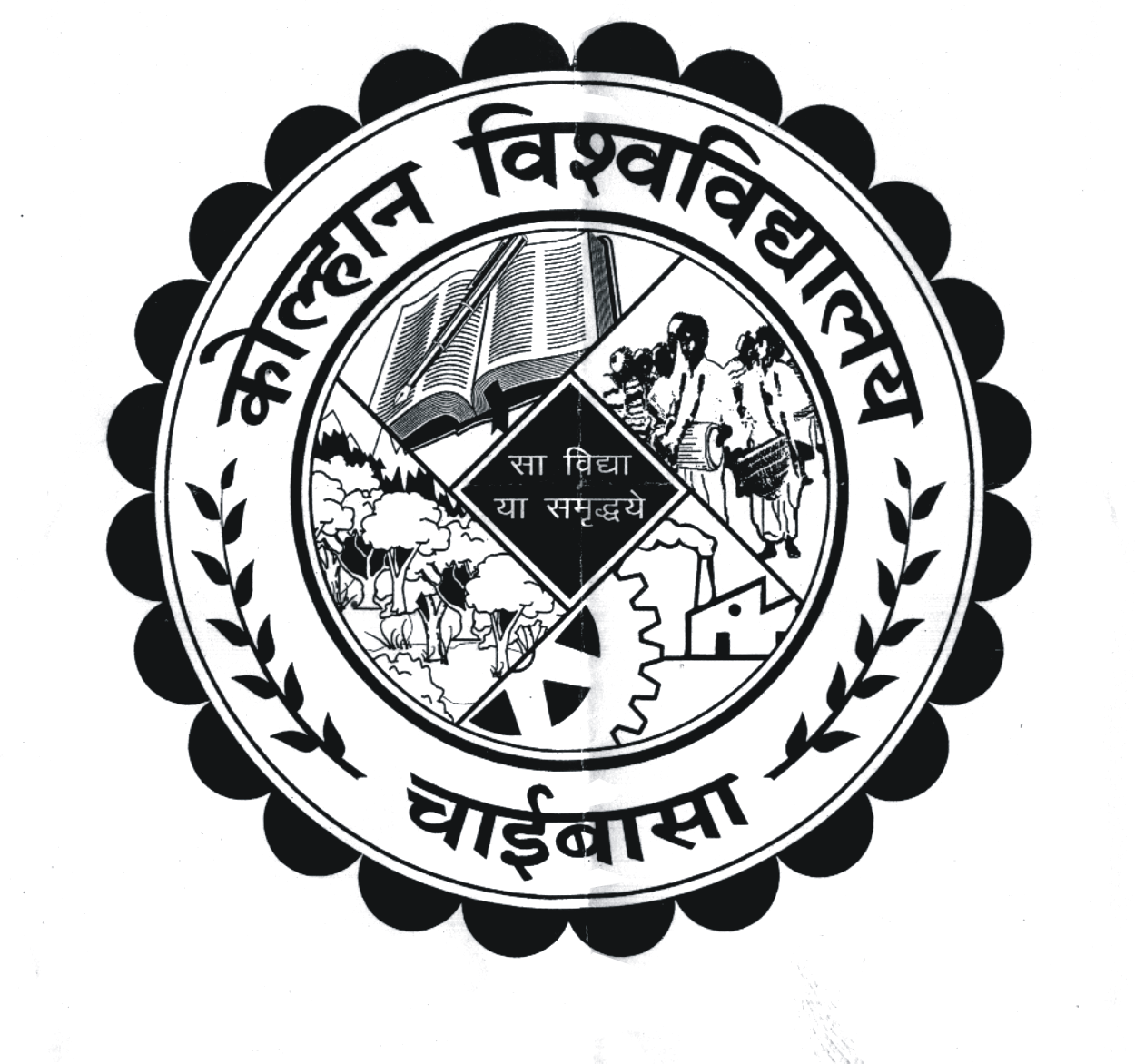 EXAMINATION DEPARTMENTMemo No.  NC/KU/CE/10961-10963/17				 Date: 23/09/2017Sub : Scrutiny Result of UG III Exam 2017By order of the Pro-Vice Chancellor Sd/-Controller of ExaminationsKolhan University, Chaibasa Memo No. NC/KU/CE/10961-10963/17			  Date :23/09/2017Copy to :1. The Principals of the Concerned Colleges under the Kolhan University, Chaibasa.2. Office of the VC/PVC/R for information to VC/PVC/R3. The Editor- (a). Prabhat Khaber, New Jain Market, Chaibasa(b). Dainik Jagaran, Chaibasa, 	(c). , Chaibasa(d). New Ispat Mail, Chaibasa, 	(e). Dainik Bhaskar (f). The  Times, 	  	(g). The Telegraph(h). Chamakta Aina, Chaibasa, 	(i). Uditvani, Chaibasa(j). Jharkhand News Line, Chaibasa, (k). Farooqui Tanzeeb(l). Inext, Jamshedpur.                 	 for favour of publication in their respective daily, free of cost, if desired.      Controller of Examinations    Kolhan University, ChaibasaSl No.CollegeRoll No.IDR No.SubjectPaperMarks before ScrutinyMarks after ScrutinyRemarks1JKS College151505157264151505157264Pol. Science8th0606No change2JKS College10C-H154118126151505414309Commerce5th2222No Change2JKS College10C-H154118126151505414309Commerce6th2020No Change2JKS College10C-H154118126151505414309Commerce8th2424No Change3BDSL Mahila College151405156846151405156846History8th2626No change4Co-operative150605444312150605444312Commerce6th5858No change4Co-operative150605444312150605444312Commerce8th1010No change5Co-operative14CH064184626150605428294Commerce7th1919No change5Co-operative14CH064184626150605428294Commerce8th3030No Change6ABM college13CH014151929150105403562Commerce7th3434No change6ABM college13CH014151929150105403562Commerce8th2222No change7Noamundi College13AH310771662163105170885History5th4545No change7Noamundi College13AH310771662163105170885History6th2424No change7Noamundi College13AH310771662163105170885History7th3939No change8G.S.C.W14AH050581833150505126632Geography5th3333No change9G.S.C.W13CH054156734150505422245Commerce6th3334+1 Change10LBSM14SH103490125151005730544Math7th3133+2 Change10LBSM14SH103490125151005730544Math8th6262No change11K.S. College13AH091763192150905149410Psychology5th3636No change12G.C.Jain Comm. College12CH034316406150305420971Commerce6th3838No change13G.C.Jain Comm. College13CG030053129150305521498BSBMGen3737No change14G.C.Jain Comm. College14CG030079450150305537110AuditingGen2020No Change15Tata College151305155047151305155047History8th3939No change16Tata College13AH130467538151305154525English7th4545No Change17Tata College12SH133120712151305721062Botany5th5151No change18Tata College151305856377151305856377MathGen0505No change19Workers’ College150715145078150715145078English6th2828No change20Workers’ College150705145664150705145664Hindi8th4747No change21Workers’ College150705446365150705446365Commerce7th3838No change22Workers’ College150705446420150705446420Commerce5th2424No Change22Workers’ College150705446420150705446420Commerce7th2929No change23Mahila College14AH110690786151105130785Hindi7th4646No change24Mahila College151105151772151105151772Geography7th3434No Change25Karim City College151605358132151605358132MCVP9th2424No Change25Karim City College151605358132151605358132MCVP10th2424No Change25Karim City College151605358132151605358132MCVP12th3535No change26Karim City College14AH161794764151605132523PSY6th2525No change27Karim City College151605459189151605459189Commerce7th5858No Change28Karim City College151605458913151605458913Commerce7th2626No change29Karim City College151605459041151605459041Commerce7th3838No Change30Karim City College151605458619151605458619Commerce7th3131No change31Karim City College151605458619151605458619Commerce8th2929No Change32Ghatshila College13AH040654003150405121613Hindi8th1919No change33Ghatshila College14AH040780216150405125876History8th0808No Change34Ghatshila College150405138350150405138350History8th1515No change35Ghatshila College150405439686150405439686Commerce6th1313No change36Ghatshila College150405138135150405138135History5th4646No change36Ghatshila College150405138135150405138135History7th4545No change36Ghatshila College150405138135150405138135History8th4545No change37JLN College, CKP150805147441150805147441HindiVII1414No change38JLN College, CKP150805147996150805147996UrduVII3737No Change39JLN College, CKP13AH080761261150805122853HistoryVI2121No change40JLN College, CKP12AH080321124150805109056EconomicsV2525No change